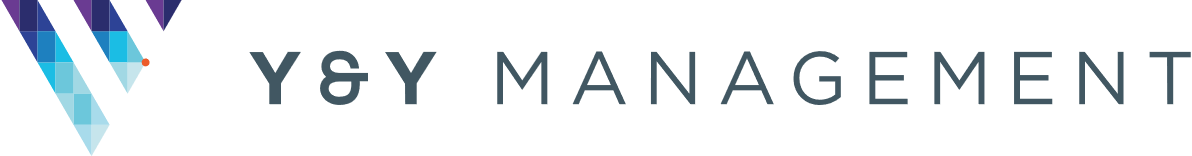 WEEKLY REPORT TO NOBEL HOUSEDate : Monday 17th May 2021Short summary from Aaron about what has happened this week, then report below:L5 Alarm System / Waking Watch
As per last weeks report. We have now appointed Raven Maintenance. They have put in an order for the parts. You will have seen we are not at present eligible for the WW fund and this is being taken up with the local MP Mr Blunt who is writing to the Secretary of State. News from CAPITALThey are liaising with the contractors and works are progressing. Focus being on the design and planning elements at the moment but report that they are still currently on track to meet the 30th June deadline.Progress with Application to the BSFThey have advised that they are not able to see our application. We have taken this up with Mr Blunt who has again written to the Secretary of State on behalf of all. We would like to clarify that Y&Y did apply for the fund, however after much chasing they came back to say they cannot see our application. Update on NHBC ClaimWe have sent further chasers. Latest of which was on the 13th of May. We are yet to receive a response.Update on Hollybrook ClaimWe are still awaiting a response.ACTIONS for next weekWe will continue to peruse all avenues to ensure progress. 